Application for SPIRe Graduate ScholarshipMasters LevelPlease return fully completed application form via email to: spire@ucd.ie by Tuesday, 23rd June 2020. Applicants must fill in all the information requested; incomplete applications will not be considered.  If you have any questions you may phone 01 716 8670 for assistance.  To be eligible for consideration you must have also submitted a complete online Masters application to a SPIRe Masters programme by 23rd June 2020UCD School of Politics and 
International Relations

John Henry Newman Building
University College Dublin
Belfield, Dublin 4, Ireland

T: +353 1 716 8182 / 8397
F: +353 1 716 1171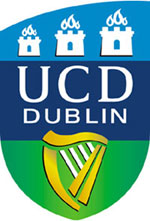 Scoil na Polaitíochta agus Gnóthaí
Idirnáisiúnta UCD

Áras John Henry Newman
An Coláiste Ollscoile
Belfield, Baile Átha Cliath 4, Éire

politics@ucd.ie 
www.ucd.ie/SPIRePERSONAL DETAILSPERSONAL DETAILSName: Name: E-Mail: E-Mail: Contact address:Contact address:Home Phone:Mobile Phone:UCD Student No (if applicable):Nationality:ACADEMIC QUALIFICATIONSACADEMIC QUALIFICATIONSPrimary DegreePrimary DegreeDegree type (BA, BSoc etc):Degree type (BA, BSoc etc):Discipline and area:Discipline and area:University:University:Date completed or expected:Grade (e.g.First Class honours, 2.1 honours, GPA, etc.):Subjects taken (e.g. History, Politics, Philosophy, International Relations, etc):Subjects taken (e.g. History, Politics, Philosophy, International Relations, etc):Principal courses  or areas of study  Principal courses  or areas of study  Postgraduate DegreePostgraduate DegreeDegree type (Masters, PhD etc):Degree type (Masters, PhD etc):Discipline and area:Discipline and area:University: University: Date started:Date of completion:Grade (e.g. 2.1, 2.2 honours,  GPA, etc.):Thesis title (if applicable):Thesis title (if applicable):Current Programme at SPIRe(For which SPIRE graduate programme are you enrolled/accepted?)Current Programme at SPIRe(For which SPIRE graduate programme are you enrolled/accepted?)Degree type (MA, MSc, Grad Dip etc):Degree type (MA, MSc, Grad Dip etc):Discipline and area:Discipline and area:Starting date:Expected date of completion:Current Research Interests(please give details)Awards(please indicate dates and details)Publications and Conference Papers(please indicate dates and details, please do not list more than three)TEACHING EXPERIENCE(please include subjects covered, dates and details)Other Relevant Experience(please indicate dates and details)REFERENCES(Please give the name and contact details of two people who know you and your work, and are willing to write a reference.)Referee 1:Referee 2:AREAS OF COMPETENCEPlease explain below how your prior education qualifies you to teach on each of the modules* in question. Please indicate for each of the modules to what extent you are interested in and qualified to tutor on the relevant subjects and methods.Please note that we expect that principally all tutors can tutor for all modules, but we try to minimise your preparation time by taking into account your pre-existing expertise and interests. (*These modules are indicative and may be subject to change)In order to try and ensure the most suitable fit, please rank each module in terms of your preference/ability.INRL 10010 Foundations of Political Theory and International Relations For information see http://www.ucd.ie/modules/INRL10010POL 10160 Foundations of Contemporary Politics For information see http://www.ucd.ie/modules/POL10160POL 20010 Individuals and the State – Social Contract Theory For information see http://www.ucd.ie/modules/POL20010POL 20020 Comparative Politics For information see http://www.ucd.ie/modules/POL20020POL 20050 Research Methods in Political Science For information see http://www.ucd.ie/modules/POL20050INRL 20040 Theories and Concepts in International Relations For information see http://www.ucd.ie/modules/INRL20040AVAILABILITY(Tutorials begin in Week 3 (starting 21st Sept), you will be expected to be available for your allocated tutorial times in each of the 12 teaching weeks)Are there any times/days when you will definitely not be available?DECLARATION BY APPLICANTDECLARATION BY APPLICANTI acknowledge that the particulars given in this application are in every respect true.I acknowledge that the particulars given in this application are in every respect true.Candidate’s signature:Date:(a typed or image-based signature is accepted)(a typed or image-based signature is accepted)Completed Application Forms must be accompanied by an up-to-date curriculum vitae!